StringTokenizer in JavaThe java.util.StringTokenizer class allows you to break a string into tokens. It is simple way to break string.It doesn't provide the facility to differentiate numbers, quoted strings, identifiers etc. like StreamTokenizer class. We will discuss about the StreamTokenizer class in I/O chapter.MethodsStringTokenizer class in Java is used to break a string into tokens.Example:
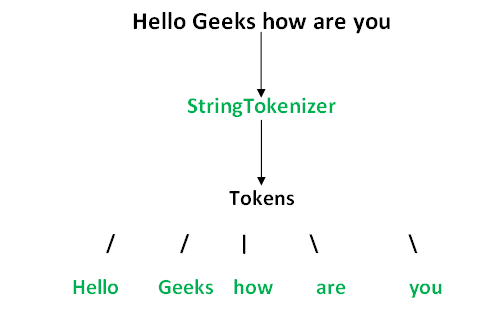 Constructors:StringTokenizer(String str) :str is string to be tokenized.Considers default delimiters like new line, space, tab, carriage return and form feed.StringTokenizer(String str, String delim) :delim is set of delimiters that are used to tokenizethe given string.StringTokenizer(String str, String delim, boolean flag):The first two parameters have same meaning.  The flag serves following purpose.If the flag is false, delimiter characters serve to separate tokens. For example, if string is "hello geeks"and delimiter is " ", then tokens are "hello" and "geeks".If the flag is true, delimiter characters are considered to be tokens. For example, if string is "hello geeks" and delimiter is " ", then tokens are "hello", " and "geeks"./* A Java program to illustrate working of StringTokenizer    class:*/import java.util.*; public class NewClass {     public static void main(String args[])     {         System.out.println("Using Constructor 1 - ");         StringTokenizer st1 =  new StringTokenizer("Hello Geeks How are you", " ");         while (st1.hasMoreTokens())             System.out.println(st1.nextToken());         System.out.println("Using Constructor 2 - ");         StringTokenizer st2 =   new StringTokenizer("JAVA : Code : String", " :");         while (st2.hasMoreTokens())             System.out.println(st2.nextToken());         System.out.println("Using Constructor 3 - ");         StringTokenizer st3 =   new StringTokenizer("JAVA : Code : String", " :",  true);         while (st3.hasMoreTokens())             System.out.println(st3.nextToken());     } }                     StringTokenizer methods in Java with example :                     /           /          |          \          \           hasMoreToken     nextToken   countTokens   nextElement    hasMoreElements.
Following are the StringTokenizer class methods :hasMoreTokens(): The method java.util.StringTokenizer.hasMoreTokens() plays role in testing, if tokens are present for the StringTokenizer’s string.
Those characters that are considered to be delimiters by the StringTokenizer object are changed to characters in the string delimiter. Then the next token to the current position in the string is returned.
Syntax:public boolean hasMoreTokens()Returns: True if and only if next token to the current position in the string exists, else false.nextToken(): The method java.util.StringTokenizer.nextToken() returns next token from the given StringTokenizer.
Syntax:public String nextToken()Return: the next token from the given StringTokenizer if present.Throws: NoSuchElementException - if no more token are left.countTokens(): The method java.util.StringTokenizer.countTokens() returns total number of tokens present so that we can use nextToken() method before it gives an exception..
Syntax:public int countTokens()Return : the number of tokens remaining in the string using the current delimiter set.Output:Number of tokens : 5token at [0] : JAVAtoken at [1] : Codetoken at [2] : Stringtoken at [3] : Tokenizertoken at [4] : GeeksnextElement(): The method java.util.StringTokenizer.nextElements() works similar to nextToken except that it returns Object rather than String.
Exists so that this class can implement the Enumeration interface.
Syntax:public Object nextElement()Return: the next token from the given StringTokenizer.Throws:NoSuchElementException - if there are no more tokens left.hasMoreElements(): This method java.util.StringTokenizer.hasMoreElements() returns same value as hasMoreToken. It exists so that the class can implement the Enumeration interface.
Syntax:public boolean hasMoreElements()Return: true if tokens are present in the string, else falseOutput:Number of tokens : 5JAVACodeStringTokenizerGeeksImportant Points:counttoken() method is a good alternative in using the combination hasMoreTokens and nextToken().The combination of countTokens and nextToken is used if you are interested in the number of tokens also.StringTokenizer nextElement() Method in Java with ExamplesThe nextElement() method of StringTokenizer class is also used to return the next token one after another from this StringTokenizer. It is similar to the nextToken() method, except that the return type is Object rather than the String.Syntax:public Object nextElement()Parameters: The method does not take any parameters.Return Value: The method returns the next token present in the line of the string tokenizer.Below programs illustrate the working of nextElement() Method of StringTokenizer:Example 1:Output:The Next token: LetsThe Next token: practiceThe Next token: atThe Next token: GeeksforGeeksExample 2:Output:The Next token: WelcomeThe Next token: toThe Next token: GeeksforGeeksStringTokenizer nextToken() Method in Java The nextToken() method of StringTokenizer class is used to return the next token one after another from this StringTokenizer.Syntax:public String nextToken()Parameters: The method does not take any parameters.Return Value: The method returns the next token present in the line of the string tokenizer.Below programs illustrate the working of nextToken() Method of StringTokenizer:Example 1:Output:The Next token: LetsThe Next token: practiceThe Next token: atThe Next token: GeeksforGeeksExample 2:Output:The Next token: WelcomeThe Next token: toThe Next token: GeeksforGeeksStringTokenizer hasMoreTokens() Method in Java The hasMoreTokens() method of StringTokenizer class checks whether there are any more tokens available with this StringTokenizer.Syntax:public boolean hasMoreTokens()Parameters: The method does not take any parameters.Return Value: The method returns boolean True if the availability of at least one more token is found in the string after the current position else false.Below programs illustrate the working of hasMoreTokens() Method of StringTokenizer:
Example 1:Output:The number of Tokens are: 4trueThe Next token: LetsThe Next token: practiceThe Next token: atThe Next token: GeeksforGeeksExample 2:Output:The number of Tokens are: 0falseStringTokenizer countTokens() Method in Java The countTokens() method of StringTokenizer class calculate the number of times that this tokenizer’s nextToken method can be called before the method generates any further exception.
Note: The current position is not advanced during the process.Syntax:public int countTokens()Parameters: The method does not take any parameters.Return Value: The method is used to return the number of tokens remaining in the string using the current delimiter set.Below programs illustrate the working of countTokens() Method of StringTokenizer:
Example 1:Output:Total number of Tokens: 4token at [0] : Letstoken at [1] : practicetoken at [2] : attoken at [3] : GeeksforGeeksExample 2:Output:Total number of Tokens: 3token at [0] : Welcometoken at [1] : totoken at [2] : GeeksforGeeksStringTokenizer hasMoreElements() Method in Java The hasMoreElements() method of StringTokenizer class also checks whether there are any more tokens available with this StringTokenizer. It is similar to the hasMoreTokens(). The method exists exclusively so that the Enumeration interface of this class can be implemented.Syntax:public boolean hasMoreElements()Parameters: The method does not take any parameters.Return Value: The method returns boolean True if the availability of at least one more token is found in the string after the current position else false.Below programs illustrate the working of hasMoreElements() Method of StringTokenizer:
Example 1:Output:The number of Tokens are: 4trueThe Next token: LetsThe Next token: practiceThe Next token: atThe Next token: GeeksforGeeksExample 2:Output:The number of Tokens are: 0falseConstructorDescriptionStringTokenizer(String str)creates StringTokenizer with specified string.StringTokenizer(String str, String delim)creates StringTokenizer with specified string and delimeter.StringTokenizer(String str, String delim, boolean returnValue)creates StringTokenizer with specified string, delimeter and returnValue. If return value is true, delimiter characters are considered to be tokens. If it is false, delimiter characters serve to separate tokens.Public methodDescriptionboolean hasMoreTokens()checks if there is more tokens available.String nextToken()returns the next token from the StringTokenizer object.String nextToken(String delim)returns the next token based on the delimeter.boolean hasMoreElements()same as hasMoreTokens() method.Object nextElement()same as nextToken() but its return type is Object.int countTokens()returns the total number of tokens.// Pragrom in Java illustrating the methods of StringTokenizer class: // hasMoreToken     nextToken   countTokens import java.util.*; public class NewClass {     public static void main(String args[])     {         String mydelim = " : ";         String mystr = "JAVA : Code : String : Tokenizer : Geeks";         // Use of Constructor 2         // Here we are passing Delimiter - "mydelim"         StringTokenizer geeks3 = new StringTokenizer(mystr, mydelim);         // Printing count of tokens and tokens         int count = geeks3.countTokens();         System.out.println("Number of tokens : " + count + "\n");         for (int i = 0; i <count; i++)             System.out.println("token at [" + i + "] : " + geeks3.nextToken());         // .hasMoreTokens() method checks for more Tokens.         // Here not working as no Tokens left         while (geeks3.hasMoreTokens())             // .nextToken is method is returning next token.             System.out.println(geeks3.nextToken());     } } // Program in Java illustrating the methods of StringTokenizer // class: hasMoreElements, nextElement and nextElement import java.util.*; public class NewClass {     public static void main(String args[])     {         String mydelim = " : ";         String mystr = "JAVA : Code : String : Tokenizer : Geeks";         // Use of Constructor 2         // Here we are passing Delimiter - "mydelim"         StringTokenizer geeks =  new StringTokenizer(mystr, mydelim);         //  .countTokens() method counts no. of tokens present.         int count = geeks.countTokens();         System.out.println("Number of tokens : " + count);         //  use of hasMoreElements() - true if tokens are present         while (geeks.hasMoreElements())             //  use of nextElement() - returns the next token             System.out.println(geeks.nextElement());     } } // Java code to illustrate nextElement() method import java.util.*; public class StringTokenizer_Demo {     public static void main(String args[])     {         // Creating a StringTokenizer         StringTokenizer str_arr = new StringTokenizer(  "Lets practice at GeeksforGeeks");         // Displaying the Tokens         while (str_arr.hasMoreElements()) {             System.out.println("The Next token: " + str_arr.nextElement());         }     } } // Java code to illustrate nextElement() method import java.util.*; public class StringTokenizer_Demo {     public static void main(String args[])     {         // Creating a StringTokenizer         StringTokenizer str_arr  = new StringTokenizer(“Welcome to GeeksforGeeks");         // Displaying the Tokens         while (str_arr.hasMoreElements()) {             System.out.println("The Next token: " + str_arr.nextElement());         }     } } // Java code to illustrate nextToken() method import java.util.*; public class StringTokenizer_Demo {     public static void main(String args[])     {         // Creating a StringTokenizer         StringTokenizer str_arr  = new StringTokenizer( "Lets practice at GeeksforGeeks");         // Displaying the Tokens         while (str_arr.hasMoreTokens()) {             System.out.println("The Next token: " + str_arr.nextToken());         }     } } // Java code to illustrate nextToken() method import java.util.*; public class StringTokenizer_Demo {     public static void main(String args[])     {         // Creating a StringTokenizer         StringTokenizer str_arr = new StringTokenizer( "Welcome to GeeksforGeeks");         // Displaying the Tokens         while (str_arr.hasMoreTokens()) {  System.out.println("The Next token: " + str_arr.nextToken());         }     } } // Java code to illustrate hasMoreTokens() method import java.util.*; public class StringTokenizer_Demo {     public static void main(String args[])     {         // Creating a StringTokenizer         StringTokenizer str_arr = new StringTokenizer( "Lets practice at GeeksforGeeks");         // Counting the tokens         System.out.println("The number of Tokens are: "  + str_arr.countTokens());         // Checking for any tokens         System.out.println(str_arr.hasMoreTokens());         // Checking and displaying the Tokens         while (str_arr.hasMoreTokens()) {  System.out.println("The Next token: " + str_arr.nextToken());         }     } } // Java code to illustrate hasMoreTokens() method import java.util.*; public class StringTokenizer_Demo {     public static void main(String args[])     {         // Creating a StringTokenizer         StringTokenizer str_arr  = new StringTokenizer("");         // Counting the tokens         System.out.println("The number of Tokens are: " + str_arr.countTokens());         // Checking for any tokens         System.out.println(str_arr.hasMoreTokens());     } } // Java code to illustrate countTokens() method import java.util.*; public class StringTokenizer_Demo1 {     public static void main(String args[])     {         // Creating a StringTokenizer         StringTokenizer str_arr  = new StringTokenizer(  "Lets practice at GeeksforGeeks");         // Counting the tokens         int count = str_arr.countTokens();         System.out.println("Total number of Tokens: "  + count);         // Print the tokens         for (int i = 0; i < count; i++)             System.out.println("token at [" + i + "] : " + str_arr.nextToken());     } } // Java code to illustrate countTokens() method import java.util.*; public class StringTokenizer_Demo2 {     public static void main(String args[])     {         // Creating a StringTokenizer         StringTokenizer str_arr = new StringTokenizer( "Welcome to GeeksforGeeks");         // Counting the tokens         int count = str_arr.countTokens();         System.out.println("Total number of Tokens: "  + count);         // Print the tokens         for (int i = 0; i < count; i++)             System.out.println("token at [" + i + "] : "  + str_arr.nextToken());     } } // Java code to illustrate hasMoreElements() method import java.util.*; public class StringTokenizer_Demo {     public static void main(String args[])     {         // Creating a StringTokenizer         StringTokenizer str_arr = new StringTokenizer(  "Lets practice at GeeksforGeeks");         // Counting the tokens         System.out.println("The number of Tokens are: " + str_arr.countTokens());         // Checking for any tokens         System.out.println(str_arr.hasMoreElements());         // Checking and displaying the Tokens         while (str_arr.hasMoreElements()) {  System.out.println("The Next token: " + str_arr.nextToken());         }     } } // Java code to illustrate hasMoreElements() method import java.util.*; public class StringTokenizer_Demo {     public static void main(String args[])     {         // Creating a StringTokenizer         StringTokenizer str_arr  = new StringTokenizer("");         // Counting the tokens         System.out.println("The number of Tokens are: "  + str_arr.countTokens());         // Checking for any tokens         System.out.println(str_arr.hasMoreElements());     } } 